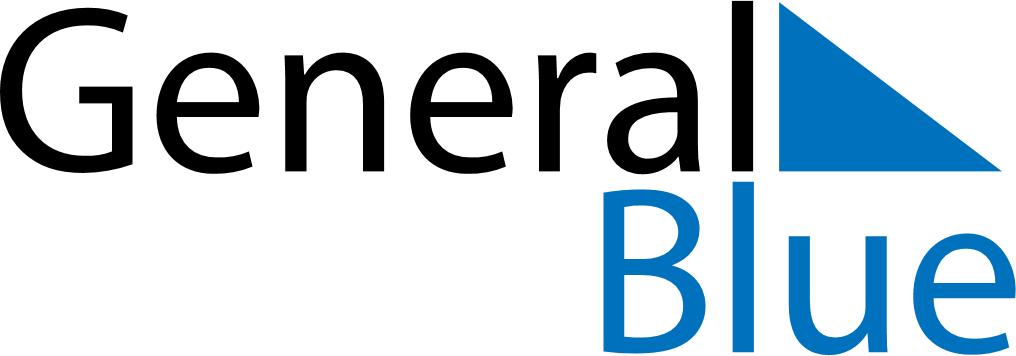 December 2027December 2027December 2027December 2027GuamGuamGuamSundayMondayTuesdayWednesdayThursdayFridayFridaySaturday1233456789101011Our Lady of Camarin Day12131415161717181920212223242425Christmas Day (substitute day)
Christmas EveChristmas Day (substitute day)
Christmas EveChristmas Day26272829303131New Year’s Day (substitute day)
New Year’s EveNew Year’s Day (substitute day)
New Year’s Eve